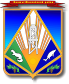 МУНИЦИПАЛЬНОЕ ОБРАЗОВАНИЕХАНТЫ-МАНСИЙСКИЙ РАЙОНХанты-Мансийский автономный округ – ЮграАДМИНИСТРАЦИЯ ХАНТЫ-МАНСИЙСКОГО РАЙОНАП О С Т А Н О В Л Е Н И Еот 07.09.2018                                                                                                № 249г. Ханты-МансийскО внесении изменений в постановление администрации Ханты-Мансийского района от 03.08.2018 № 224 «Об утверждении Положения об организации и осуществлениимуниципального жилищного контроля»В соответствии с Федеральными законами от 06.10.2003 № 131-ФЗ «Об общих принципах организации местного самоуправления в Российской Федерации», от 26.12.2008 № 294-ФЗ «О защите прав юридических лиц и индивидуальных предпринимателей при осуществлении государственного контроля (надзора) и муниципального контроля», Уставом Ханты-Мансийского района:1. Внести в постановление администрации Ханты-Мансийского района от 03.08.2018 № 224 «Об утверждении Положения об организации и осуществлении муниципального жилищного контроля» следующие изменения:1.1. Пункт 4 постановления изложить в следующей редакции:«4. Контроль за выполнением постановления возложить на заместителя главы Ханты-Мансийского района, директора департамента строительства, архитектуры и ЖКХ.».       1.2. В приложении к постановлению:1.2.1. Пункт 1 изложить в следующей редакции:«1. Настоящим Положением регулируются отношения, связанные с деятельностью администрации Ханты-Мансийского района, уполномоченной в соответствии с федеральными законами, Уставом Ханты-Мансийского района, заключенными соглашениями о передаче органом  местного самоуправления сельского поселения, входящего в состав  Ханты-Мансийского района, своих полномочий в части осуществления муниципального жилищного контроля на соответственной территории на организацию и проведение на территории Ханты-Мансийского района проверок соблюдения юридическими лицами, индивидуальными предпринимателями требований в отношении муниципального жилищного фонда, установленных федеральными законами, законами Ханты-Мансийского автономного округа – Югры (далее – обязательные требования), муниципальными правовыми актами в соответствии с перечнем, устанавливаемым административным регламентом осуществления муниципального контроля в указанной сфере деятельности, а также на организацию и проведение мероприятий по профилактике нарушений указанных требований на основе принципов, установленных статьей 3 Федерального закона от 26.12.2008 № 294-ФЗ 
«О защите прав юридических лиц и индивидуальных предпринимателей при осуществлении государственного контроля (надзора) и муниципального контроля» (далее – Федеральный закон «О защите прав юридических лиц и индивидуальных предпринимателей при осуществлении государственного контроля (надзора) и муниципального контроля).». 1.2.2. В подпунктах 1, 2 пункта 5, пункте 6, пункте 10, подпункте 4 пункта 11, пункте 13, заголовке раздела III, пункте 16 после слов «муниципальными правовыми актами» слова «Ханты-Мансийского района» исключить.1.2.3. Пункт 11 дополнить подпунктом 5 следующего содержания:«5) посещать территорию и расположенные на ней многоквартирные дома, наемные дома социального использования, помещения общего пользования в многоквартирных домах; с согласия собственников помещений в многоквартирном доме посещать жилые помещения и проводить их обследования; проводить исследования, испытания.».2. Опубликовать (обнародовать) настоящее постановление в газете «Наш район» и разместить на официальном сайте администрации Ханты-Мансийского района.3. Настоящее постановление вступает в силу после его официального опубликования (обнародования).4. Контроль за выполнением постановления возложить на заместителя главы Ханты-Мансийского района, директора департамента строительства, архитектуры и ЖКХ.      Глава Ханты-Мансийского района                                                К.Р.Минулин